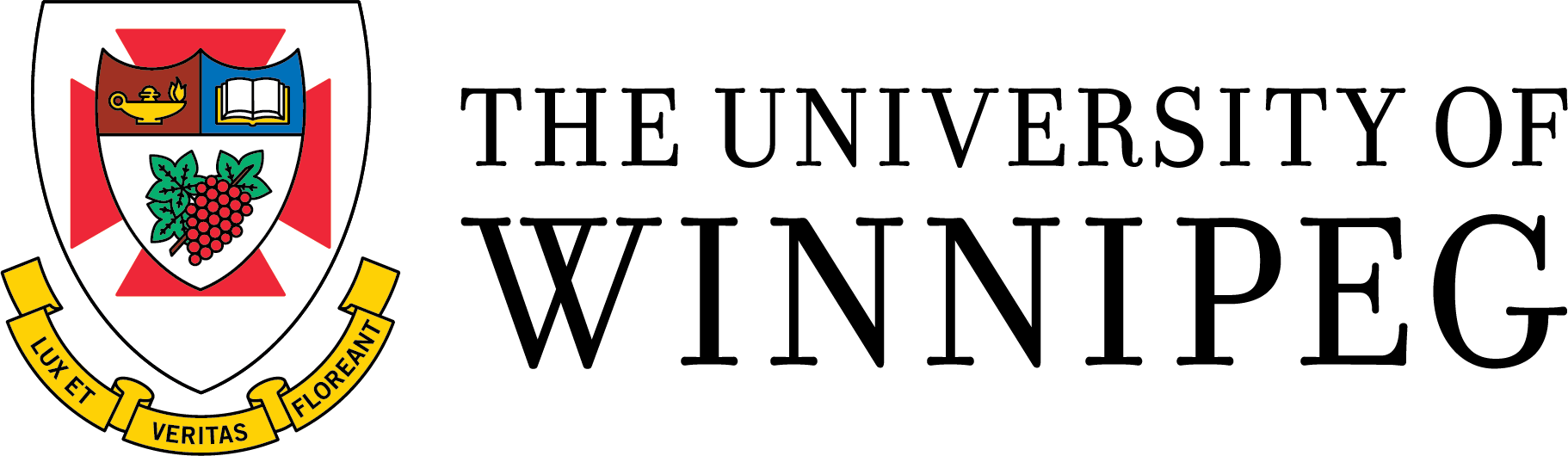 Minor Proposal
Important Notes:-	The deadline for submission to the Senate Curriculum Committee for publication in the 2024-2025 Calendar is March 31, 2023.-	Complete this form to propose a new minor (which is reviewed by the Senate Curriculum Committee).-  If you wish to modify an existing minor, please consult Academic Planning, which is responsible for program changes.-  For your information, Minors are not recorded on a student’s record until time of graduation.-	Forms can be submitted in one of three ways: (1) email your complete package to Jackie Benson; (2) have the Department Assistant upload the complete package to the DA shared drive; or (3) copy the complete package to a USB, and deliver it to Jackie (3C21).- 	Should you have questions, please consult the SCC forms website (www.uwinnipeg.ca/arts/faculty-and-staff-forms/curric-forms.html) for detailed guidelines and FAQs. You may also contact Jackie Benson.Reminder – Program changes should be approved by Academic Planning before submitting supporting course material to the Senate Curriculum Committee. Please see the 2022 Articulation Agreement (https://www.uwinnipeg.ca/arts/docs/fac-curriculum-forms/updated-mar-17-2022/articulation-mar-2022.docx) for additional detail.A) Proposed MinorB) RequirementsIdentify each required course with department code, credit hours in parenthesis, and full course title. Example: ANTH-1001(6) Introductory AnthropologyNote: 18 credit hours required, at least 12 credit hours of which are to be above the first-year level, and at least 12 credit hours of which are taken at The University of Winnipeg.C) RationaleProvide a general description of the curriculum design of the minor (e.g., on what basis did the department select this suite of courses, what are the intended learning outcomes associated with this minor). Please do not exceed 300 words.Name of Departmental Curriculum Committee Chair				Signature of Departmental Curriculum Committee Chair			DateName of Department Chair				Signature of Department Chair						DateDepartment:      Submission Date:      Title of Minor:      
(e.g., the name of the department, the area of specialization, etc.)If this is a collaborative minor, please identify the other departments involved.      Title of Minor:      
(e.g., the name of the department, the area of specialization, etc.)If this is a collaborative minor, please identify the other departments involved.      